Brussels Sprouts with Pancetta and ChestnutsServes 8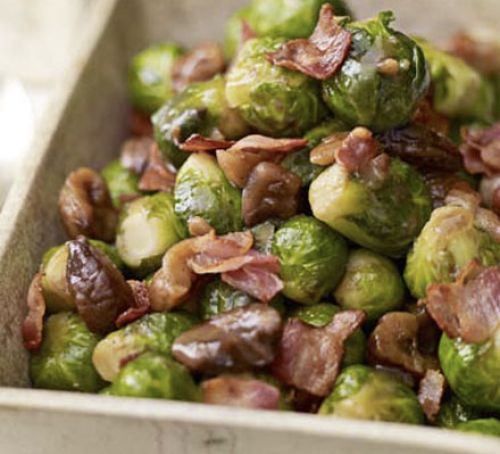 Ingredients500g Brussels sproutsBrussels sprouts, trimmed140g diced pancetta200g cooked chestnuts, broken into large pieces1 tbsp light muscovado sugar200ml vegetable stockMethodBoil the sprouts for 3 mins until starting to soften slightly, then drain. Fry the pancetta until crisp, then remove from the pan and set aside. Add the chestnuts and sugar, tossing in the pan, then add the stock and reduce by half. Add the sprouts and pancetta back to the pan and warm through to serve.From: http://www.bbcgoodfood.com/recipes/893647/sprouts-with-chestnuts-and-crisp-pancetta 